	 		     บันทึกข้อความ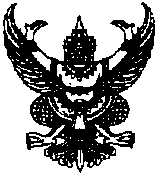 ส่วนราชการ 		  มหาวิทยาลัยราชภัฏอุตรดิตถ์ที่   		 / ๒๕๖๖    	วันที่  			พ.ศ. ๒๕๖๖เรื่อง     การประเมินการสอนเรียน    คณบดี/วิทยาลัย						สิ่งที่ส่งมาด้วย   ๑. เอกสารประกอบการสอน/เอกสารคำสอน รายวิชา			จำนวน  ๓  เล่ม 		๒. ไฟล์บันทึกการสอน                    	จำนวน   ๑  ชุด		๓. แบบฟอร์มแผนการจัดการเรียนรู้   	จำนวน  ๑  ชุด	ด้วยข้าพเจ้า		อาจารย์ประจำหลักสูตรสาขา		คณะ			มีความประสงค์จะประเมินการสอนเพื่อเสนอขอกำหนดตำแหน่งทางวิชาการ  ระดับ   (ผู้ช่วยศาสตราจารย์/รองศาสตราจารย์)     สาขาวิชา		 โดยเสนอเอกสารประกอบการสอน/เอกสารคำสอน รายวิชา				 รหัส						3 (..-..-..)และขอความอนุเคราะห์บันทึกการสอน ในวันที่ 			  เวลา				 น.   ณ ห้อง		อาคาร							จึงเรียนมาเพื่อโปรดพิจารณา		(			)หมายเหตุ : ระดับผู้ช่วยศาสตราจารย์เสนอเอกสารประกอบการสอน    ระดับรองศาสตราจารย์เสนอเอกสารคำสอนแบบบันทึกการสอนชื่อ – สกุล		เบอร์มือถือ		สังกัด		ขอบันทึกการสอนวันที่		เดือน		พ.ศ.		 เวลา 		น. (40 นาที)สถานที่		หัวข้อเรื่องการสอน		ประกอบการสอนรายวิชา		รหัสวิชา		หน่วยกิต	( - )	บทที่		ภาคเรียนที่		นักศึกษา  ภาคปกติ   ภาคพิเศษ สาขาวิชา			ชั้นปีที่		จำนวนนักศึกษา		คน                                                          ลงชื่อ		ผู้สอน                                         (		)                                                        ลงชื่อ		ผู้บันทึกการสอน                                         (		)     แผนการจัดการเรียนรู้รายวิชา		บทที่		หัวข้อการสอนจุดประสงค์การเรียนรู้วิธีการสอนและกิจกรรมการเรียนรู้ (ขั้นนำ  ขั้นสอนและขั้นสรุป)สื่อการเรียนรู้การวัดผลและประเมินผล